【市制10周年記念プレミアム付商品券】利用可能店舗 募集要項みよし市プレミアム付商品券事務局◆事業の趣旨市制10周年を記念して、プレミアム付商品券の発行を行うことで、市民に本市への愛着を一層深めてもらうとともに、市内の消費喚起を促進し、みよし市内の産業振興、市内事業者の活性化を図るものとします。 Ⅰ．プレミアム付商品券について １）事業概要 （１）名称　「市制10周年記念プレミアム付商品券」 （２）発行者　みよし市 （３）発行額　総額2億6,000万円 （４）発行内容　総数2万冊 （１冊13,000円、額面1,000円×13枚の13枚綴り） （５）発売価格　１冊10,000円で販売 （６）利用期間　2020年8月中～2021年2月末（予定） （７）販売方法　購入対象者への抽選販売（８）販売店舗　イオン三好アイ・モール、トヨタ生協メグリア 三好店、さんさんの郷（９）引換期間　2020年8月中～7日間（10）購入対象者　みよし市在住、在勤、在学の者（11）購入限度　１購入対象者につき2冊まで （12）利用可能店舗　地域振興に貢献し、みよし市内における消費喚起が期待できる小売店、飲食　　　　　　　　　店及びサービス業などを公募して決定 ２）商品券取り扱い厳守事項 ○	「プレミアム付お食事券」との併用を可とします。商品券は物品の販売又は役務の提供などの取引において利用可能です。 商品券と現金の交換は禁止しています。 商品券面額以下の利用の場合であってもお釣りはお渡ししないで下さい。 不足分は現金等で受け取って下さい。 商品返品の際の返金はできません。 綴りから切り離された商品券は原則使用できません。店舗で独自に商品券の利用対象外となる商品などを定める場合（特売品など）は、あらかじめ利用者が認識できるよう、陳列棚、チラシ等にその旨明示して下さい。 他割引企画との併用不可やポイント加算対象外、商品券使用上限額などを定める場合は、 あらかじめ利用者が認識できるよう、陳列棚、チラシ等にその旨明示して下さい。 利用期間を過ぎた商品券は受け取らないで下さい。 商品券の盗難・紛失、滅失または偽造、模造等に対して、発行者（みよし市）は責を負いません。 ※商品券の盗難・紛失については、損害賠償が発生する場合があります。 商品券の交換又は売買 はできません。 ３）商品券の利用対象にならないもの 出資や債務の支払い(税金、振込代金、振込手数料、保険料、電気・ガス・水道・電話料金等)有価証券、金券、商品券(ビール券、清酒券、おこめ券、図書カード、店舗が独自発行する商品券等)、旅行券、乗車券、切手、官製はがき、印紙、プリペイドカード等の換金性の高いものの購入たばこ事業法（昭和５９年法律第６８号）第２条第１項第３号に規定する製造たばこの購入当せん金付証票法（昭和23年法律第144号）第2条に規定する当せん金付証票（宝くじ）及びスポーツ振興投票の実施等に関する法律（平成10年法律第63号）第2条に規定するスポーツ振興投票券の購入事業活動に伴って使用する原材料、機器類及び仕入商品等の購入土地・家屋購入、家賃・地代・駐車料（一時預りを除く）等の不動産に関わる支払い会費、商品及びサービスの引換券等代金を前払いするものの内、有効期限が令和3(2021)年2月末日を超えるもの現金との換金、金融機関への預け入れ風俗営業等の規則及び業務の適正化等に関する法律（昭和２３年法律第１２２号）第２条に該当する営業に係る支払い特定の政治団体と関わるものや公序良俗に反するものその他、みよし市が商品券の利用対象として適当と認めないものⅡ．利用可能店舗の募集概要 １）参加資格 届出住所がみよし市内であり、かつ市内に事業所・店舗等を有する者。上記に該当し、みよし市内の店舗等のみにおいて商品券の利用を制限出来る者。但し、次の事業者を除く。「風俗営業等の規則及び業務の適正化等に関する法律」（昭和２３年法律第１２２号）第２条に規定する性風俗関連特殊営業、設備を設けて客の射幸心をそそるおそれのある営業及び食事の提供を主目的としないキャバレー、クラブ、待合などの店舗等の営業を行っている者特定の宗教・政治団体と関わる場合や業務の内容が公序良俗に反する営業を行っている者Ⅰ．プレミアム商品券について　３）商品券の利用対象ならないものに記載の取引、商品のみを取扱う店舗等みよし市の入札参加停止の措置若しくは入札参加除外の措置を受けている者 地方自治法施行令（昭和２２年政令第１６号）第１６７条の４第２項第２号に該当する者及び刑法（昭和４０年法律第４５号）第９６条の３若しくは第１９８条又は私的独占の禁止及び公正取引の確保に関する法律（昭和２２年法律第５４号）第３条の規定による刑の容疑により刑事訴訟法（昭和２３年法律第１３１号）第２４７条の規定に基づく公訴を提起されている者等 役員等（法人にあっては非常勤を含む役員及び支配人並びに支店又は営業所の代表者、その他の団体にあっては法人の役員と同等の責任を有する者、個人にあってはその者及び支配人並びに支店又は営業所を代表する者をいう。以下同じ。）が暴力団員（暴力団員による不当な行為の防止等に関する法律（平成３年法律第７７号。以下「暴対法」という。）第２条第６号に規定する暴力団員をいう。以下同じ。）であるとき。 暴力団（暴対法第２条第２号に規定する暴力団をいう。以下同じ。）又は暴力団員が経営に実質的に関与しているとき。 役員等が、自社、自己若しくは第三者の不正な利益を図り、又は第三者に損害を加える目的をもって、暴力団又は暴力団員を利用しているとき。 役員等が、暴力団又は暴力団員に対して資金等を提供し、又は便宜を供与するなど直接的若しくは積極的に暴力団の維持、運営に協力し、又は関与しているとき。 役員等が、暴力団又は暴力団員と社会的に非難されるべき関係を有しているとき。 ２）利用可能店舗の責務等 次に掲げる事項について、遵守していただきます。 利用可能店舗であることが明確になるよう、販売ツール（のぼり及びステッカー、ポスター）を利用者が分かりやすい場所に掲示して下さい。利用者が使用される商品券について、受け取って問題ないかの確認をして下さい。 なお、偽造防止ホログラムがない、色合いが明らかに違うなど、偽造された商品券と判別できる場合は、商品券の受け取りを拒否するとともに、その事実を速やかに警察へ通報して下さい。また、その旨みよし市にも報告して下さい。確認用として配布する見本券は、商品券を取り扱うすべての方に周知下さい。商品券を受け取った時は、再流出を防止するため商品券の半券（利用可能店舗控え）を切り取ってください。店舗印は不要です。使用済の商品券を換金する際、万が一、入金額に差異があった場合にそなえ、確認のため、利用可能店舗控え部分を、入金確認を完了するまで大切に保管して下さい。※この控えがない場合は、振込金額に差異があっても異議申し立てができませんので、ご注意下さい。なお、控え片がある場合でも、振り込み後、２週間を過ぎてからの異議申し立てはできませんので、ご理解下さい。また、選定時の店舗名と商品券裏面の店舗名が異なると換金できない場合がありますので、ご注意ください。口座振込となります。振込手数料は事務局にて負担致します。商品券の交換及び売買は行わないで下さい。利用期間中における商品の売買、サービスの提供等の取引に使用された商品券のみ換金可能です。プレミアム付商品券事業の運営にご協力ください。万が一「換金用伝票に記載された内容」と、「送付された利用済み商品券の枚数」に差異が生じた場合は、「送付された利用済み商品券の枚数」を正とし精算を実行します。その後疑義に応じお手元の（半券）利用可能店舗控えにある通し番号等の確認を実施し、精算致します。申込から選定まで 申込方法 利用可能店舗登録希望者は、この「募集要項」に同意の上、利用可能店舗登録申請書に必要事項を入力または記入し、FAXで申請します。 ＦＡＸで申請：みよし市プレミアム付商品券事務局（JTB名古屋事業部　営業第3課内）　　052-446-5079大型店・量販店・チェーン店・系列店などの市内に複数の店舗を持つ事業者については、原則、各店舗ではなく、事業者単位でとりまとめて申込みを行って下さい（原則、みよし市内全ての店舗で利用可とすること）。この場合、すべての利用可能店舗に「募集要項」の内容に同意して頂き、各店舗の名称（例：○○○デンキ●●店）、所在地（郵便番号含む）、電話番号、ＦＡＸ番号、メールアドレス、担当者氏名等を登録、申込む必要があります。申込期間 2020年7月13日（月）から7月31日（金）まで 登録・承認申込みのあった事業者については、みよし市の審査を経て、利用可能店舗として承認します。ただし、承認後であっても下記に該当する場合には、みよし市の審査により承認を取り消すことがあります。 申込み内容に虚偽・不備等があった場合市が承認を取り消すと判断した場合その他留意事項利用可能店舗の情報（店舗名称・所在地・電話番号・業種等）は「商品券の使えるお店」として、購入対象者向けの告知用リーフレット・ホームページなどに掲載します。 利用可能店舗向けのマニュアル・ステッカーを作成し、8月12日（水）に配布予定です。 商品券の取扱い、換金の方法など詳細については、利用可能店舗マニュアルを参照してください。利用可能店舗として決定された後辞退される場合、損害賠償等が発生することがあります。「募集要項」に違反する行為が認められた場合、換金の拒否や利用可能店舗の承認取消、損賠金の発生等が生じた際は請求する場合があります。「募集要項」に記載されていない事項及び定めのない事項に関しては、みよし市がその都度対応を決定します。本事業用にデザインされた「商品券」の肖像使用を含む広報告知物・提出等については事前に承認が必要となります。みよし市の方針などにより、内容が変更される可能性がある旨を予め了承願います。Ⅲ．換金について 物品の販売又は役務の提供などの取引において商品券を受け取った利用可能店舗は、換金を申し出ることができ、その方法については以下（１）～（４）によることとします。利用可能店舗は、専用封筒（又は専用のダンボール）に商品券を同封し、指定の場所へ郵送またはゆうパックにて発送して下さい。振込手数料等は掛かりません。（事務局が負担します）換金請求期間は、利用開始日～2021年3月5日（金）（※あらかじめ指定された送付先必着）までとします。この期間を過ぎてからの受付には一切応じられませんので、必ず上記期間中に換金手続きをして下さい。※換金の具体的なスケジュールは8月実施予定の説明会にてご案内いたします。商品券の換金は送付された利用済み商品券の枚数を正とし、入金額に異議がある場合は、入金日から２週間以内に限って受付いたします。２週間を過ぎてからの異議お申し立てには一切応じられませんのでご注意ください。換金請求日に応じて振込設定日に指定口座へ支払われます。	※上記日程は予定の為、変更となる可能性があります。最終スケジュールにつきましては、後日配布いたします「利用可能店舗マニュアル」にて必ずご確認ください。また、利用が集中した場合は、精算が１サイクル遅れることがございます。予めご了承ください。商品券持込みについて、上記換金請求日を過ぎますと、一切換金できませんのでご注意ください。換金方法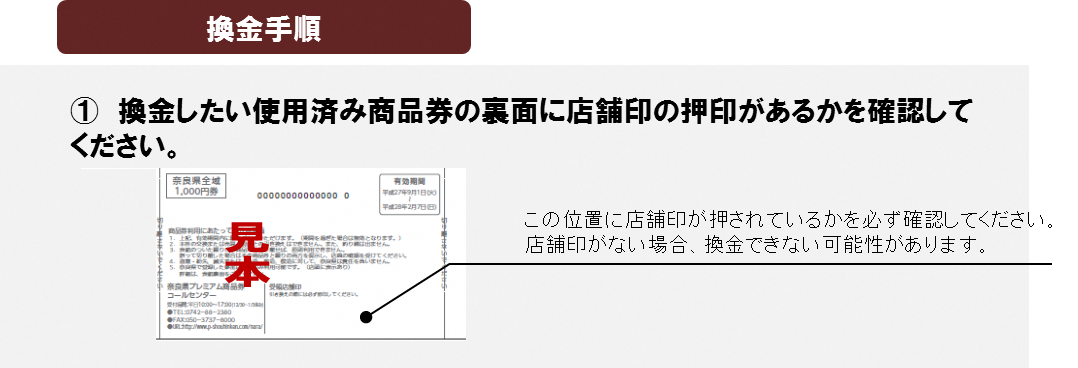 ※詳細は、8月の利用可能店舗様向け説明会でお渡しする「利用可能店舗マニュアル」をご参照下さい。問合せ先 みよし市プレミアム付商品券事務局（JTB名古屋事業部　営業第3課内）平日 9:30～17:30 （土・日・祝休み、年末年始 12月30日～1月3日）TEL: 052-551-2413FAX: 052-446-5079Email： miyoshi.premium@jtb.com指定場所への到着日入金予定日利用開始日～9月15日（火）2020年10月 6日（火）頃2020年9月16日（水）～9月30日（水）2020年10月26日（月）頃2020年10月 1日（火）～10月15日（火）2020年11月 6日（金）頃2020年10月16日（水）～10月31日（木）2020年11月26日（木）頃2020年11月 1日（金）～11月15日（金）2020年12月10日（木）頃2020年11月16日（土）～11月30日（土）2020年12月24日（木頃2020年12月 1日（日）～12月15日（日）2021年1月8日（金）頃2020年12月16日（月）～12月31日（火）2021年1月29日（金）頃2021年1月  1日（水）～  1月15日（水）2021年2月 5日（金）頃2021年1月16日（木）～  1月31日（金）2021年2月26日（金）頃2021年 2月 1日（土）～  2月15日（土）2021年3月11日（木）頃2021年2月16日（日）～  3月5日（金）2021年3月30日（火）頃